Date: February 14, 2017In your journal record the following:PAINTING II JOURNAL ENTRY #8:Art Think:  Look at the paintings below and answer the questions:Announcements/Reminders:   Field trip on March 8th to BYU and Springville Art Museums (take a flyer if interested).Today’s Objective:Talk about backgrounds.Work on background and start blocking in.Homework: Get caught up if you are behind.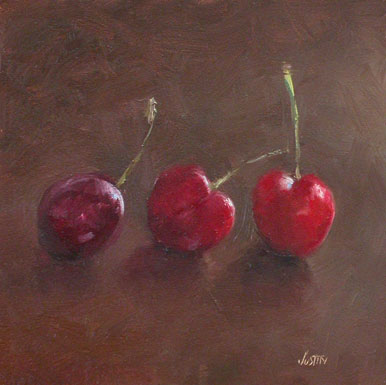 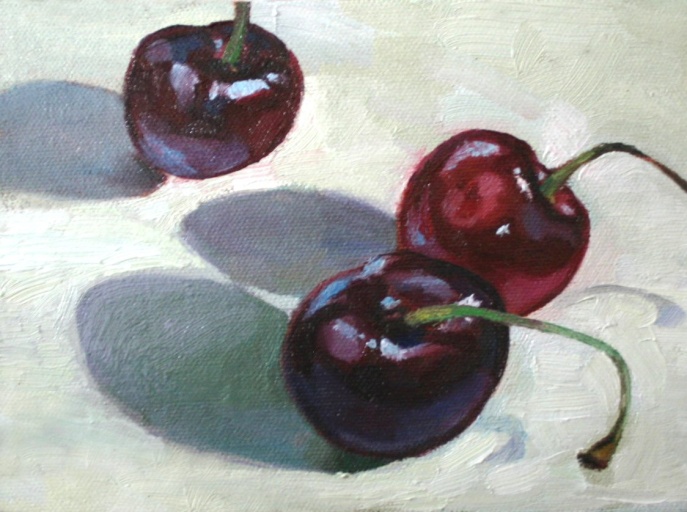 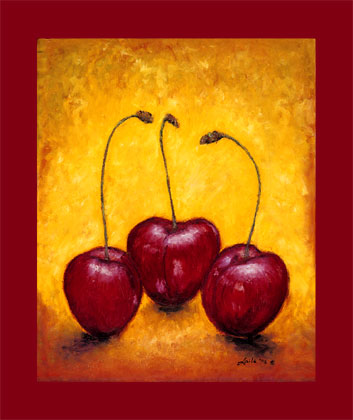 